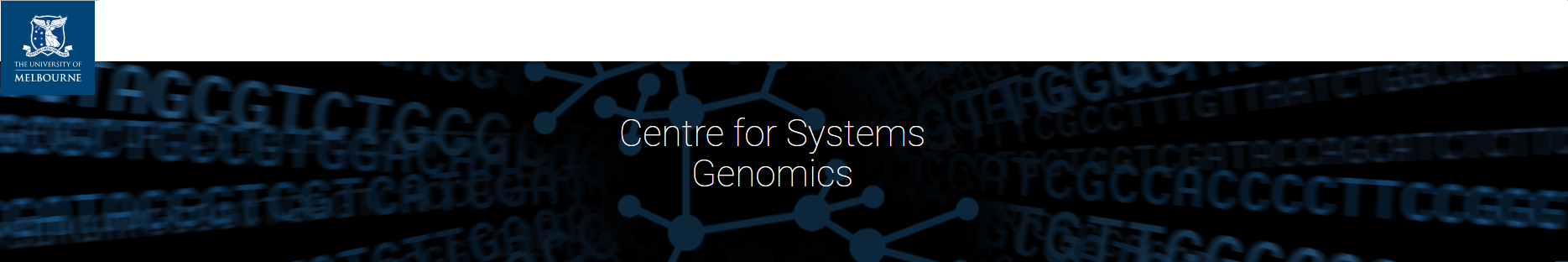 Linux command line tools24/10/17Prepared for the Centre of System GenomicsCreated by Bobbie ShabanCentre for System Genomics

This document outlines the material for the tutorial. This tutorial will also be recorded and uploaded to the Genomic Databases Resource Hub (COGENT) as a webinar for download:  https://blogs.unimelb.edu.au/system-genomics/ This tutorial assumes that you have an account. If you don’t have an account please contact your group leader to give you access.1. SubjectLinux command line tools2. Glossarychmod: A utility that changes file permissions.chown: the low-level software that supports a computer's basic functions, such as scheduling tasks and controlling peripherals.find: the low-level software that supports a computer's basic functions, such as scheduling tasks and controlling peripherals.rsync: the low-level software that supports a computer's basic functions, such as scheduling tasks and controlling peripherals.pwd: Displays the name of the current working directory – aka "print working directory."grep: Grep is a command used for searching one or more files for a given character string or pattern. It can also be used to replace the character string with another one.cat: Abbreviated from the word "concatenate," which means to link things together, cat is used in Linux to link file contents and output them for viewing or printing.tar: The tar program provides the ability to create tar archives. Short for “Tape Archiver”alias: Allows substitution of a small or more familiar name in place of a long string.vimdiff: Opens two files in vim and compares themgroup: A Unix permission classification3. 	TutorialGroupUnix groups can be used to share files with CS department users. Each user on the CS public machines is associated with a list containing at least one group, and each file or directory on the CS public machines is associated with exactly one group. This is usually referred to as group membership and group ownership, respectively. That is, users are in groups and files are owned by a group.UNIX Commands for Working with GroupsExamples.What groups do you belong to?What’s your id?My current group is (SG0009). Main group is set in kaarage when you sign up. You have a kaarage account you can log into and change your main group if you have been added to more than one group. https://my.vlsci.org.au/karaage/profile/login/?next=/karaage/projects/ ChmodIn general, chmod commands take the form:chmod options permissions file namepermissions defines the permissions for the owner of the file (the "user"), members of the group who owns the file (the "group"), and anyone else ("others"). There are two ways to represent these permissions: with symbols (alphanumeric characters), or with octal numbers (the digits 0 through 7).Let's say you are the owner of a file named myfile, and you want to set its permissions so that:the user can read, write, ande xecute it;members of your group can read ande xecute it; andothers may only read it.This command will do the trick:chmod u=rwx,g=rx,o=r myfileThis example uses symbolic permissions notation. The letters u, g, and o stand for "user", "group", and "other". The equals sign ("=") means "set the permissions exactly like this," and the letters "r", "w", and "x" stand for "read", "write", and "execute", respectively. The commas separate the different classes of permissions, and there are no spaces in between them.Here is the equivalent command using octal permissions notation:chmod 754 myfileHere the digits 7, 5, and 4 each individually represent the permissions for the user, group, and others, in that order. Each digit is a combination of the numbers 4, 2, 1, and 0:4 stands for "read",2 stands for "write",1 stands for "execute", and0 stands for "no permission."So 7 is the combination of permissions 4+2+1 (read, write, and execute), 5 is 4+0+1(read, no write, and execute), and 4 is 4+0+0 (read, no write, and no Eg. Change permissions in directory recursivelychmod -R 755 directory-name/ChownWhat’s the difference between chown and chmod?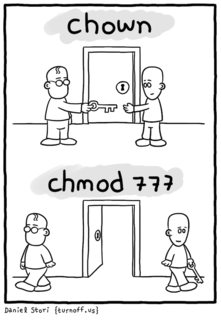 Create a filetouch rainbowLet's have a look at the file's permissions$ ls -l rainbow-rw-r--r--  1 bshaban SG0009   0 Oct 24 09:44 rainbowThe first part of the information is the file type (- at the beginning means it's a regular file) and the permission bits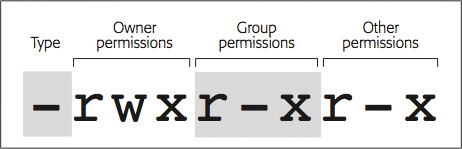 In most cases chown should be enough. findTo use the find command, at the Unix prompt, enter: find . -name "pattern" -printReplace "pattern" with a filename or matching expression, such as "*.txt". (Leave the double quotes in.) [bshaban@snowy-sg1 ~]$ find -name "rainbow" -print./rainbow./tute4/rainbowYou have several options for matching criteria:You can use + (plus) and - (minus) modifiers with the atime, mtime, and size criteria to increase their usefulness, for example:By default, multiple options are joined by "and". You may specify "or" with the -o flag and the use of grouped parentheses. To match all files modified more than 7 days ago and accessed more than 30 days ago, use: \( -mtime +7 -atime +30 \)To match all files modified more than 7 days ago or accessed more than 30 days ago, use: \( -mtime +7 -o -atime +30 \)You may specify "not" with an exclamation point. To match all files ending in .txt except the file notme.txt, use: \! -name notme.txt -name \*.txtYou can specify the following actions for the list of files that the find command locates:Executed commands must end with \; (a backslash and semi-colon) and may use {} (curly braces) as a placeholder for each file that the find command locates. For example, for a long listing of each file found, use: -exec ls -l {} \;Matching criteria and actions may appear in any order and are evaluated from left to right.Full examplesTo find and report all text files starting at the current directory, enter: find . -name \*.txt -printTo report all files starting in the directories /mydir1 and /mydir2 larger than 2,000 blocks (about 1,000KB) and that have not been accessed in over 30 days, enter: find /mydir1 /mydir2 -size +2000 -atime +30 -printTo remove (with prompting) all files starting in the /mydir directory that have not been accessed in over 100 days, enter: find /mydir -atime +100 -ok rm {} \;To show a long listing starting in /mydir of files not modified in over 20 days or not accessed in over 40 days, enter: find /mydir \(-mtime +20 -o -atime +40\) -exec ls -l {} \;To list and remove all regular files named core starting in the directory /prog that are larger than 500KB, enter: find /prog -type f -size +1000 -print -name core -exec rm {} \;RsyncRsync (Remote Sync) is a most commonly used command for copying and synchronizing files and directories remotely as well as locally in Linux/Unix systems. With the help of rsync command you can copy and synchronize your data remotely and locally across directories, across disks and networks, perform data backups and mirroring between two Linux machines.Some advantages and features of Rsync commandIt efficiently copies and sync files to or from a remote system.Supports copying links, devices, owners, groups and permissions.It’s faster than scp (Secure Copy) because rsync uses remote-update protocol which allows to transfer just the differences between two sets of files. First time, it copies the whole content of a file or a directory from source to destination but from next time, it copies only the changed blocks and bytes to the destination.Rsync consumes less bandwidth as it uses compression and decompression method while sending and receiving data both ends.Basic syntax of rsync command# rsync options source destinationSome common options used with rsync commands-v : verbose-r : copies data recursively (but don’t preserve timestamps and permission while transferring data-a : archive mode, archive mode allows copying files recursively and it also preserves symbolic links, file permissions, user & group ownerships and timestamps-z : compress file data-h : human-readable, output numbers in a human-readable formatCopy/Sync a File on a Local ComputerThis following command will sync a single file on a local machine from one location to another location. [[bshaban@snowy-sg1 tute4]$ rsync -zvh generic.tar backup/created directory backupgeneric.tarsent 57.09M bytes  received 31 bytes  4.96M bytes/sectotal size is 370.89M  speedup is 6.50[bshaban@snowy-sg1 tute4]$In above example, you can see that if the destination is not already exists rsync will create a directory automatically for destination.Copy/Sync a Directory on Local ComputerThe following command will transfer or sync all the files of from one directory to a different directory in the same machine. [bshaban@snowy-sg1 tute4]$ rsync -avzh * new_backupsending incremental file listcreated directory new_backupgeneric.targeneric.txtrainbowtext.txtbackup/backup/generic.tartransfersent 171.26M bytes  received 115 bytes  5.44M bytes/sectotal size is 1.11G  speedup is 6.502. Copy/Sync Files and Directory to or From a ServerCopy a Directory from Local Server to a Remote ServerThis command will sync a directory from a local machine to a remote machine. (Is possible, I won’t go through)[root@tecmint]$ rsync -avz rpmpkgs/ root@192.168.0.101:/home/root@192.168.0.101's password:sending incremental file list./httpd-2.2.3-82.el5.centos.i386.rpmmod_ssl-2.2.3-82.el5.centos.i386.rpmnagios-3.5.0.tar.gznagios-plugins-1.4.16.tar.gzsent 4993369 bytes  received 91 bytes  399476.80 bytes/sectotal size is 4991313  speedup is 1.00Copy/Sync a Remote Directory to a Local MachineThis command will help you sync a remote directory to a local directory. Here in this example, a directory /home/tarunika/rpmpkgs which is on a remote server is being copied in your local computer in /tmp/myrpms.[root@tecmint]# rsync -avzh root@192.168.0.100:/home/tarunika/rpmpkgs /tmp/myrpmsroot@192.168.0.100's password:receiving incremental file listcreated directory /tmp/myrpmsrpmpkgs/rpmpkgs/httpd-2.2.3-82.el5.centos.i386.rpmrpmpkgs/mod_ssl-2.2.3-82.el5.centos.i386.rpmrpmpkgs/nagios-3.5.0.tar.gzrpmpkgs/nagios-plugins-1.4.16.tar.gzsent 91 bytes  received 4.99M bytes  322.16K bytes/sectotal size is 4.99M  speedup is 1.003. Rsync Over SSHWith rsync, we can use SSH (Secure Shell) for data transfer, using SSH protocol while transferring our data you can be ensured that your data is being transferred in a secured connection with encryption so that nobody can read your data while it is being transferred over the wire on the internet.Also when we use rsync we need to provide the user/root password to accomplish that particular task, so using SSH option will send your logins in an encrypted manner so that your password will be safe.Copy a File from a Remote Server to a Local Server with SSHTo specify a protocol with rsync you need to give “-e” option with protocol name you want to use. Here in this example, We will be using “ssh” with “-e” option and perform data transfer.[root@tecmint]# rsync -avzhe ssh root@192.168.0.100:/root/install.log /tmp/root@192.168.0.100's password:receiving incremental file listinstall.logsent 30 bytes  received 8.12K bytes  1.48K bytes/sectotal size is 30.74K  speedup is 3.77Copy a File from a Local Server to a Remote Server with SSH[root@tecmint]# rsync -avzhe ssh backup.tar root@192.168.0.100:/backups/root@192.168.0.100's password:sending incremental file listbackup.tarsent 14.71M bytes  received 31 bytes  1.28M bytes/sectotal size is 16.18M  speedup is 1.10Suggested Read: Use Rsync to Sync New or Changed/Modified Files in Linux4. Show Progress While Transferring Data with rsyncTo show the progress while transferring the data from one machine to a different machine, we can use ‘–progress’ option for it. It displays the files and the time remaining to complete the transfer.[root@tecmint]# rsync -avzhe ssh --progress /home/rpmpkgs root@192.168.0.100:/root/rpmpkgsroot@192.168.0.100's password:sending incremental file listcreated directory /root/rpmpkgsrpmpkgs/rpmpkgs/httpd-2.2.3-82.el5.centos.i386.rpm1.02M 100%        2.72MB/s        0:00:00 (xfer#1, to-check=3/5)rpmpkgs/mod_ssl-2.2.3-82.el5.centos.i386.rpm99.04K 100%  241.19kB/s        0:00:00 (xfer#2, to-check=2/5)rpmpkgs/nagios-3.5.0.tar.gz1.79M 100%        1.56MB/s        0:00:01 (xfer#3, to-check=1/5)rpmpkgs/nagios-plugins-1.4.16.tar.gz2.09M 100%        1.47MB/s        0:00:01 (xfer#4, to-check=0/5)sent 4.99M bytes  received 92 bytes  475.56K bytes/sectotal size is 4.99M  speedup is 1.005. Use of –include and –exclude OptionsThese two options allows us to include and exclude files by specifying parameters with these option helps us to specify those files or directories which you want to include in your sync and exclude files and folders with you don’t want to be transferred.Here in this example, rsync command will include those files and directory only which starts with ‘R’ and exclude all other files and directory.[root@tecmint]# rsync -avze ssh --include 'R*' --exclude '*' root@192.168.0.101:/var/lib/rpm/ /root/rpmroot@192.168.0.101's password:receiving incremental file listcreated directory /root/rpm./RequirenameRequireversionsent 67 bytes  received 167289 bytes  7438.04 bytes/sectotal size is 434176  speedup is 2.596. Use of –delete OptionIf a file or directory not exist at the source, but already exists at the destination, you might want to delete that existing file/directory at the target while syncing .We can use ‘–delete‘ option to delete files that are not there in source directory.Source and target are in sync. Now creating new file test.txt at the target.[root@tecmint]# touch test.txt[root@tecmint]# rsync -avz --delete root@192.168.0.100:/var/lib/rpm/ .Password:receiving file list ... donedeleting test.txt./sent 26 bytes  received 390 bytes  48.94 bytes/sectotal size is 45305958  speedup is 108908.55Target has the new file called test.txt, when synchronize with the source with ‘–delete‘ option, it removed the file test.txt.7. Set the Max Size of Files to be TransferredYou can specify the Max file size to be transferred or sync. You can do it with “–max-size” option. Here in this example, Max file size is 200k, so this command will transfer only those files which are equal or smaller than 200k.[root@tecmint]# rsync -avzhe ssh --max-size='200k' /var/lib/rpm/ root@192.168.0.100:/root/tmprpmroot@192.168.0.100's password:sending incremental file listcreated directory /root/tmprpm./ConflictnameGroupInstalltidNameProvideversionPubkeysRequireversionSha1headerSigmd5Triggername__db.001sent 189.79K bytes  received 224 bytes  13.10K bytes/sectotal size is 38.08M  speedup is 200.438. Automatically Delete source Files after successful TransferNow, suppose you have a main web server and a data backup server, you created a daily backup and synced it with your backup server, now you don’t want to keep that local copy of backup in your web server.So, will you wait for transfer to complete and then delete those local backup file manually? Of Course NO. This automatic deletion can be done using ‘–remove-source-files‘ option.[root@tecmint]# rsync --remove-source-files -zvh backup.tar /tmp/backups/backup.tarsent 14.71M bytes  received 31 bytes  4.20M bytes/sectotal size is 16.18M  speedup is 1.10[root@tecmint]# ll backup.tarls: backup.tar: No such file or directory9. Set Bandwidth Limit and Transfer FileYou can set the bandwidth limit while transferring data from one machine to another machine with the the help of ‘–bwlimit‘ option. This options helps us to limit I/O bandwidth.[root@tecmint]# rsync --bwlimit=100 -avzhe ssh  /var/lib/rpm/  root@192.168.0.100:/root/tmprpm/root@192.168.0.100's password:sending incremental file listsent 324 bytes  received 12 bytes  61.09 bytes/sectotal size is 38.08M  speedup is 113347.05Also, by default rsync syncs changed blocks and bytes only, if you want explicitly want to sync whole file then you use ‘-W‘ option with it.[root@tecmint]# rsync -zvhW backup.tar /tmp/backups/backup.tarbackup.tarsent 14.71M bytes  received 31 bytes  3.27M bytes/sectotal size is 16.18M  speedup is 1.10PWD/PUSHD/POPDIn Unix-like and some other operating systems, the pwd command (print working directory) writes the full pathname of the current working directory to the standard output. The command is a shell builtin in most Unix shells such as Bourne shell, ash, bash, ksh, and zsh.[bshaban@snowy-sg1 tute4]$ echo $PWD/vlsci/SG0009/bshaban/tute4PUSHD[bshaban@snowy-sg1 tute4]$ pushd $PWD~/tute4 ~/tute4POPD[bshaban@snowy-sg1 SG0009]$ popd~/tute4grepBasic exampleGrep “literal string” example[bshaban@snowy-sg1 bunch_of_text_files]$ grep "We have been unable to ascertain the date when young Lamarck" *20556.txt.utf-8:[8] We have been unable to ascertain the date when young Lamarck entered20556.txt.Less specific examplebshaban@snowy-sg1 bunch_of_text_files]$ grep "this" * | less????20556.txt.utfCase insensitive searchbshaban@snowy-sg1 bunch_of_text_files]$ grep -I “string” FILERegular Expressionsbshaban@snowy-sg1 bunch_of_text_files]$ grep REGEX filenameE.g. [bshaban@snowy-sg1 bunch_of_text_files]$ grep -i "^Time" * Checking for full words, not for sub-strings using grep -wIf you want to search for a word, and to avoid it to match the substrings use -w option. Just doing out a normal search will show out all the lines. [bshaban@snowy-sg1 bunch_of_text_files]$ grep -i "is" * | lessDisplay lines after match[bshaban@snowy-sg1 bunch_of_text_files]$ grep -A 5 "International" 20556.txt.utf-8By Karl Semper. The International Scientific Series. New York, 1881.[240] _Organic Evolution as the Result of the Inheritance of AcquiredCharacters, according to the Laws of Organic Growth._ Translated byJ. T. Cunningham, 1890.--International donations are gratefully accepted, but we cannot makeany statements concerning tax treatment of donations received fromoutside the United States.  U.S. laws alone swamp our small staff.Please check the Project Gutenberg Web pages for current donationmethods and addresses.  Donations are accepted in a number of otherTo do the same to show a number of lines before the match use the B optionInvert Match To perform an invert match i.e. show lines which don’t contain a match use the -v option.e.g. will show all lines that don’t have the word “is” contained within it.[bshaban@snowy-sg1 bunch_of_text_files]$ grep -v "is" * | lessCount the number of lines that match a pattern. (-c)[bshaban@snowy-sg1 bunch_of_text_files]$ grep -c "International" *20556.txt.utf-8:233660.txt.utf-8:145888-0.txt:250598.txt.utf-8:1676.txt.utf-8:0Show number of line when performing a grep match[bshaban@snowy-sg1 bunch_of_text_files]$ grep -n "International" 20556.txt.utf-813794:By Karl Semper. The International Scientific Series. New York, 1881.16074:International donations are gratefully accepted, but we cannot maketar[bshaban@snowy-sg1 bunch_of_text_files]$ tar -cvf backup.tar 20556.txt.utf-820556.txt.utf-8c – Creates a new .tar archive file.v – Verbosely show the .tar file progress.f – File name type of the archive file.Untar a file[bshaban@snowy-sg1 bunch_of_text_files]$ tar -xvf backup.tar20556.txt.utf-8List contents[bshaban@snowy-sg1 bunch_of_text_files]$ tar -tvf backup.tar-rw-r--r-- bshaban/SG0009 849583 2017-10-24 10:43 20556.txt.utf-8Tar a directory[bshaban@snowy-sg1 unzip]$ tar -xvf directory.tar./bunch_of_text_files/./bunch_of_text_files/20556.txt.utf-8./bunch_of_text_files/backup.tar./bunch_of_text_files/50598.txt.utf-8./bunch_of_text_files/676.txt.utf-8./bunch_of_text_files/33660.txt.utf-8./bunch_of_text_files/45888-0.txt./bunch_of_text_files/zvimdiff: Opens two files in vim and compares them [bshaban@snowy-sg1 vimdiff]$ vimdiff vd1.txt vd2.txt2 files to editCommandDescriptionExamplegroupsSee groups to which you belong with primary group firstgroupsidSee current group as part of your ididnewgrpStart a shell in a different groupnewgrp project1chmodChange permissions for directories and fileschmod g+rwx myfilechgrpChange group ownership of directories and fileschgrp project1 myfilelsList file permissionsls -l[bshaban@snowy-sg1 ~]$ groupsSG0009 SG0004 SG0005 sysgen SGN0001[bshaban@snowy-sg1 ~]$ iduid=4997(bshaban) gid=3767(SG0009) groups=3767(SG0009),3659(SG0004),3670(SG0005),3698(sysgen),3714(SGN0001)In simple term chown is used to change the ownership of a file while chmod is for changing the file mode bits.chown defines who owns the file.chmod defines who can do what.-atime nFile was accessed n days ago-mtime nFile was modified n days ago-size nFile is n blocks big (a block is 512 bytes)-type cSpecifies file type: f=plain text, d=directory-fstype typSpecifies file system type: 4.2 or nfs-name namThe filename is nam-user usrThe file's owner is usr-group grpThe file's group owner is grp-perm pThe file's access mode is p (where p is an integer)-mtime +7Matches files modified more than seven days ago-atime -2Matches files accessed less than two days ago-size +100Matches files larger than 100 blocks (50KB)-printDisplay pathnames of matching files.-exec cmdExecute command cmd on a file.-ok cmdPrompt before executing the command cmd on a file.-mount(System V) Restrict to file system of starting directory.-xdev(BSD) Restrict to file system of starting directory.-prune(BSD) Don't descend into subdirectories.